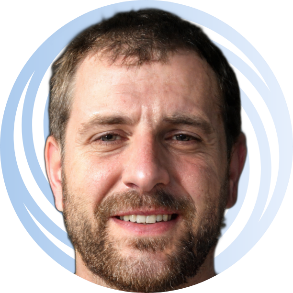 DETAILS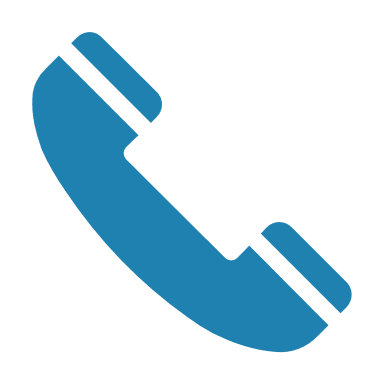 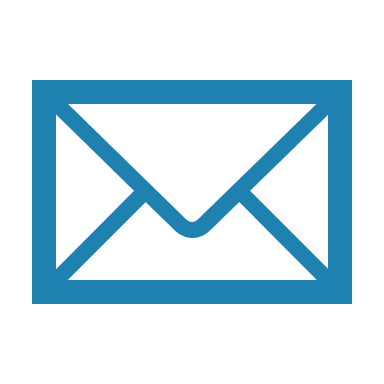 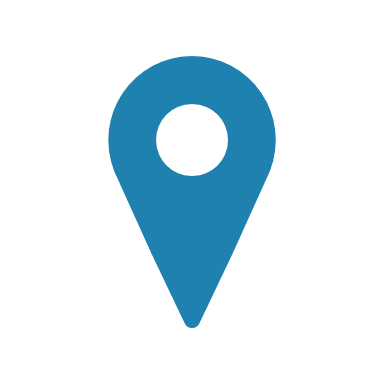 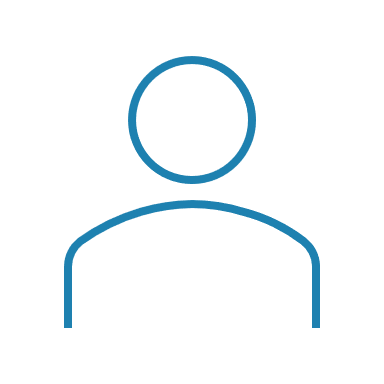 FORMATIONUniversité Léonard de VinciManager de la communication numérique | 2010 - 2015COMPÉTENCESStratégie digitaleManagementSEO & SEA	AnalyticsCERTIFICATIONSGoogle AdsMeta Media Buying ProfessionalGoogle AnalyticsContent SquareLANGUESFrançais : NatifAnglais : BilingueCoréen : NotionsTemplate de CV offert par Digital MoversCabinet de recrutement spécialisé dans le recrutement d’experts du digitalwww.digitalmovers.frPIERRE DURANDResponsable AcquisitionAvec plus de 6 ans d’expérience en marketing digital, je suis à la recherche d’une nouvelle aventure stimulante et enrichissante, tant du point de vue professionnel qu’humain.EXPÉRIENCES PROFESSIONNELLESResponsable Acquisition, Entreprise CCDI | Paris | 2020 – Aujourd’huiManagement de 4 Traffic Managers en CDI (15M€ de budget)⦿ Pilotage des leviers de performance sur 10 pays⦿ SEA, Display, Social, Affiliation, Email, SEO⦿ Internalisation du programmatique via Google DV360⦿ Responsable des projets de migration analytics et cookie-less⦿ Référent sur les sujets RGPDTraffic Manager, Entreprise BCDI | Paris | 2017 - 2019En charge de l’ensemble des leviers à la performance (5M€ de budget)⦿ Gestion des campagnes RTB en interne via Google DV360⦿ Gestion des campagnes SEA en interne via Google Search Ads 360⦿ Internalisation de Facebook Ads via Smartly⦿ Pilotage du programme d’affiliation, des partenariats en direct et de l’emailing acquisition⦿ Pilotage de l’agence SEOChef de Projet Traffic Acquisition, Entreprise ACDI | La Défense | 2015 - 2016En charge des leviers Search, Display & Social Ads⦿ Optimisation SEO (maillage, netlinking, contenu...)⦿ Pilotage de l’agence SEA⦿ Gestion des campagnes Facebook Ads en interneStages⦿ Entreprise D - Evolan Report Consultant / JAVA Developer⦿ Entreprise E - PHP Developer / SEO Automation⦿ Entreprise F - AS/400 Developer